PE TOPICS: Physical Activity Starter:   Try a new Joe Wicks HIIT Workout!Click here to access his YouTube channel:https://www.youtube.com/channel/UCAxW1XT0iEJo0TYlRfn6rYQHave a go at one of his workouts!PE lesson Part 1: Outdoor Adventurous Activity: Have a go at all the activities shown below: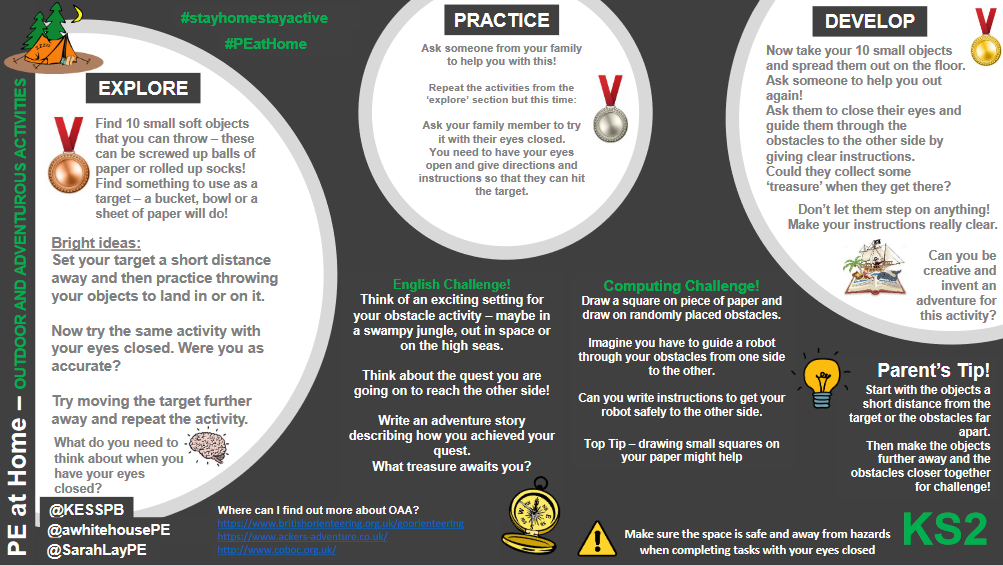 PE Lesson Part 2: Multi Skill Development: Personal ChallengesSpeed Stacking!Can you beat Mr Pearce’s Time?Click here to see Mr Pearce’s video example: https://www.thegoodshepherdcatholicprimaryschool.org.uk/page/?title=Stay+Active+with++Mr+Pearce&pid=71  Video titled “Speed Stacking”Northamptonshire Sport Challenge:Every week Northamptonshire sport will be setting a challenge, if you complete make sure you let Mr Pearce know as you get participation points for the school!ben@schoolsportspecialists.co.ukLink to see the challenge is here: Northamptonshire Sport Twitter page: The new challenge will be updated at 10am every Monday:https://twitter.com/Nsport?ref_src=twsrc%5Egoogle%7Ctwcamp%5Eserp%7Ctwgr%5Eauthor Research/Written Task, Mindfulness:Write down 5 things you are looking forward to doing this year?e.g Learn to swim, Read 20 books, go on a walk every dayCan you set these as your yearly goals?What do we mean when we set a goal?Research task: What are SMART goals?Cross Curricular Activities: MATHS ON THE MOVE!Have a go at the challenges below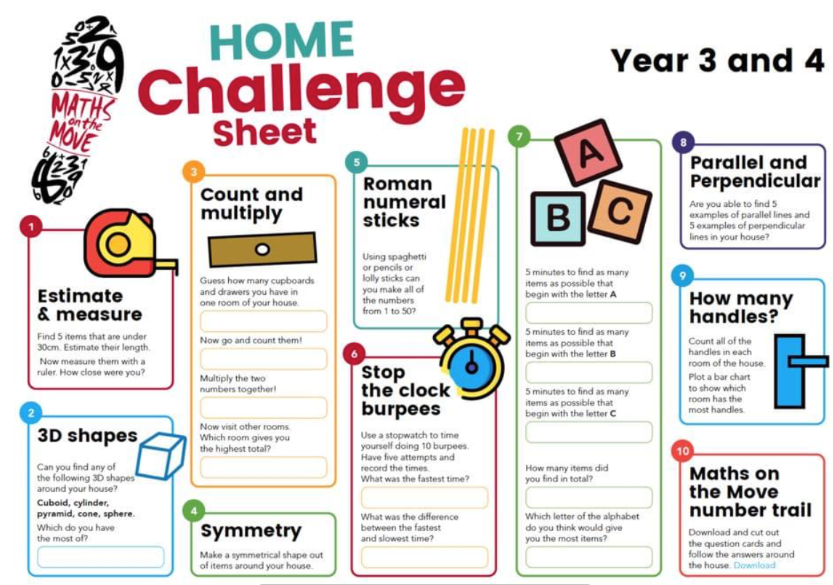 EXTRA TIMEFor those keen for more!Go to:Mr Pearce’s Physical activity Weekly Timetable- This gives you tasks to try every day!“Getting more active” Document. This has lots of links to accessFor more PE lessons ideas:- https://www.youtube.com/user/WestYorkshireSportAfterschool Sports Club:  Youth Sports Trust: Weekdays 5pm:https://www.youtube.com/user/YouthSportTrust/videos SEE YOU SOON!! Mr Pearce